.Huey Lewis also has another song titled "It's Alright. The correct song is "But It's Alright".Country Alternative: "Life On Ya" by Danny GokeySTEP, TOUCH, SIDE SHUFFLE LEFT, ROCK BACK, RECOVER, 	DIAGONAL SHUFFLE FORWARDROCK FORWARD, RECOVER, SIDE SHUFFLE LEFT, CROSS ROCK, RECOVER, SIDE SHUFFLE RIGHT ¼ TURNWALK, WALK, SHUFFLE FORWARD, PIVOT ½ LEFT, SHUFFLE FORWARDROCK FORWARD, RECOVER, SHUFFLE BACK, STEP BACK, TOUCH ACROSS, STEP LEFT, TOUCHREPEATAlright Girl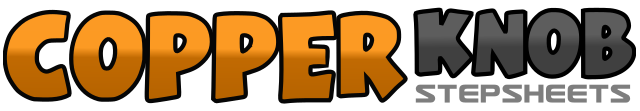 .......Count:32Wall:4Level:Beginner.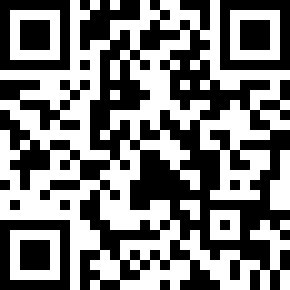 Choreographer:Frank Trace (USA) - June 2010Frank Trace (USA) - June 2010Frank Trace (USA) - June 2010Frank Trace (USA) - June 2010Frank Trace (USA) - June 2010.Music:But It's Alright - Huey Lewis & The News : (CD:  Huey Lewis & The News Greatest Hits)But It's Alright - Huey Lewis & The News : (CD:  Huey Lewis & The News Greatest Hits)But It's Alright - Huey Lewis & The News : (CD:  Huey Lewis & The News Greatest Hits)But It's Alright - Huey Lewis & The News : (CD:  Huey Lewis & The News Greatest Hits)But It's Alright - Huey Lewis & The News : (CD:  Huey Lewis & The News Greatest Hits)........1-2Step R to right side, touch L next to R3&4Side shuffle left stepping L, R, L5-6Rock back on R, recover onto L7&8Shuffle forward diagonally right stepping R, L, R1-2Rock forward on L, recover onto R3&4Side shuffle left stepping L, R, L5-6Cross rock R over L, recover onto L7&8Side shuffle right with ¼ turn right stepping R, L, R (3:00)1-2Walk forward L, R3&4Shuffle forward stepping L, R, L5-6Step R forward, pivot ½ turn left (weight on left) (9:00)7&8Shuffle forward stepping R, L, R1-2Rock forward on L, recover onto R3&4Shuffle back stepping L, R, L5-6Step back on R, touch L across and in front of R7-8Step L to left side, touch R next to L